Word of the Day: 2/9/2015seethe   [seeth]Part of speech:  verb 1. to surge or foam as if boiling. 2. to be in a state of agitation or excitement. 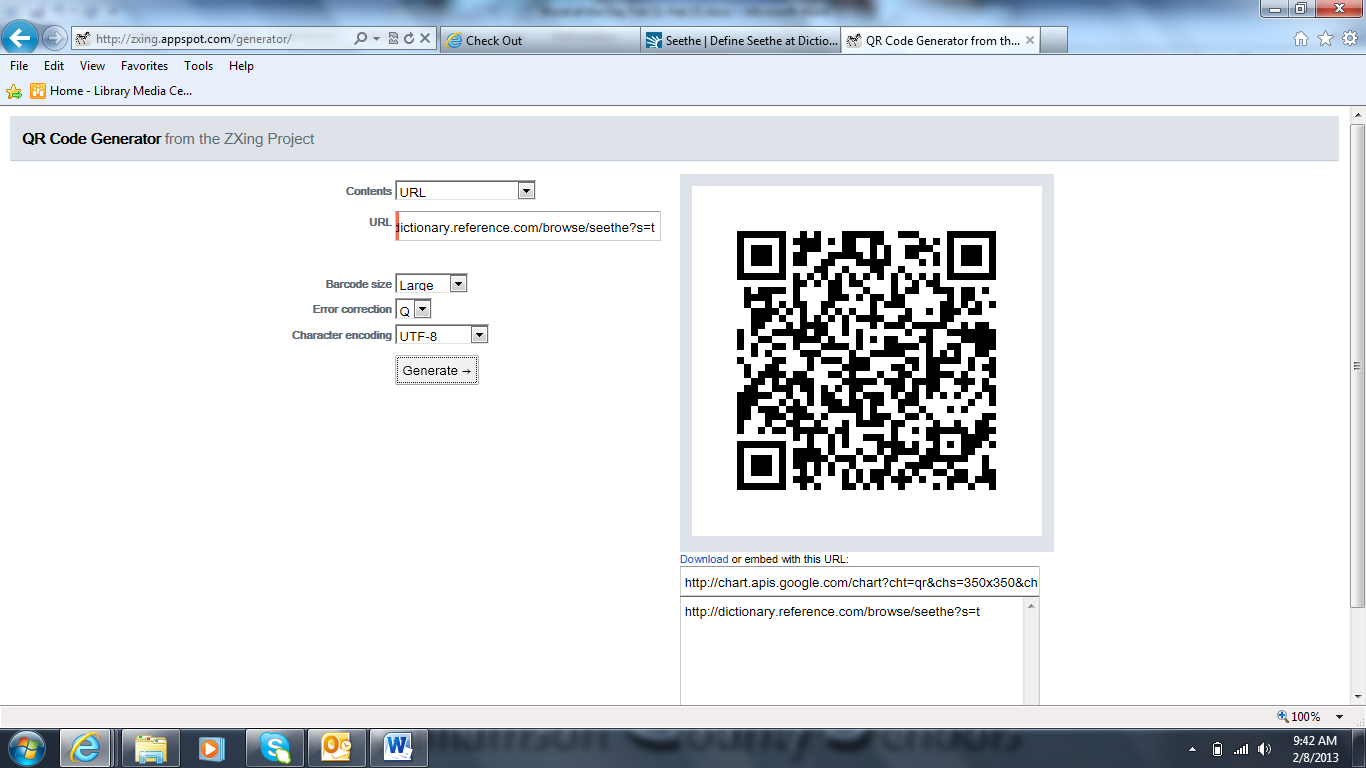 Example Sentence:
The poor behavior of the students caused the teacher to seethe.Word selected using Dictionary.com:                 http://dictionary.reference.com/
Word of the Day: 2/10/2015expedient  [ik-spee-dee-uhnt]
Part of speech: adjective or noun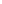 adjective 
1. tending to promote some proposed or desired object; fit or suitable for the purpose; proper under the circumstances. 
2. conducive to advantage or interest, as opposed to right. 
3. acting in accordance with expediency. 
noun 
4. a means to an end: 
5. a means devised or employed in an exigency; resource; shift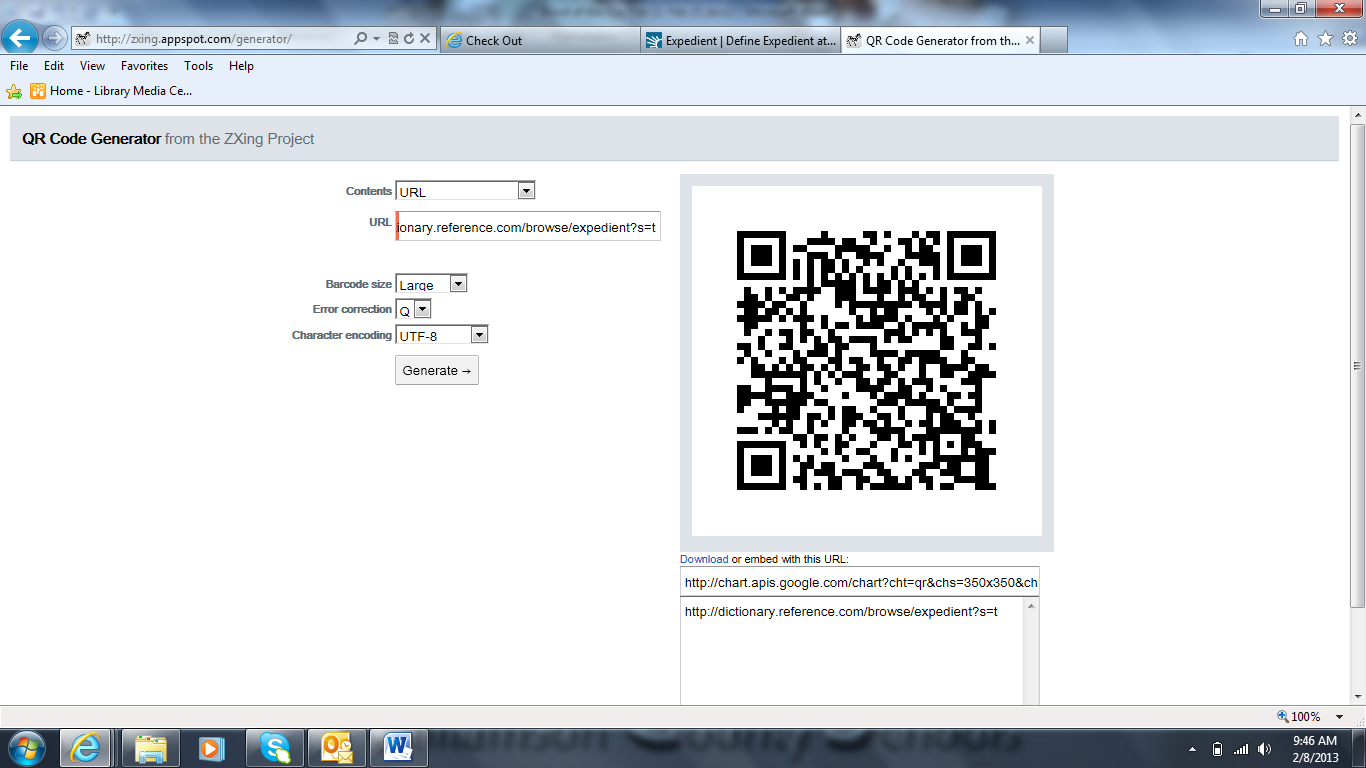 Example Sentence:
He made his decision on what is best for the country rather than what is politically expedient .

Word selected using Dictionary.com:                 http://dictionary.reference.com/Word of the Day: 2/11/2015ascetic   [uh-set-ik]PART OF SPEECH: noun/adjectivenoun 1. a person who dedicates his or her life to a pursuit of contemplative ideals and practices extreme self-denial or self-mortification for religious reasons. 2. a person who leads an austerely simple life, especially one who abstains from the normal pleasures of life or denies himself or herself material satisfaction. 3. (in the early Christian church) a monk; hermit. adjective 4. pertaining to asceticism. 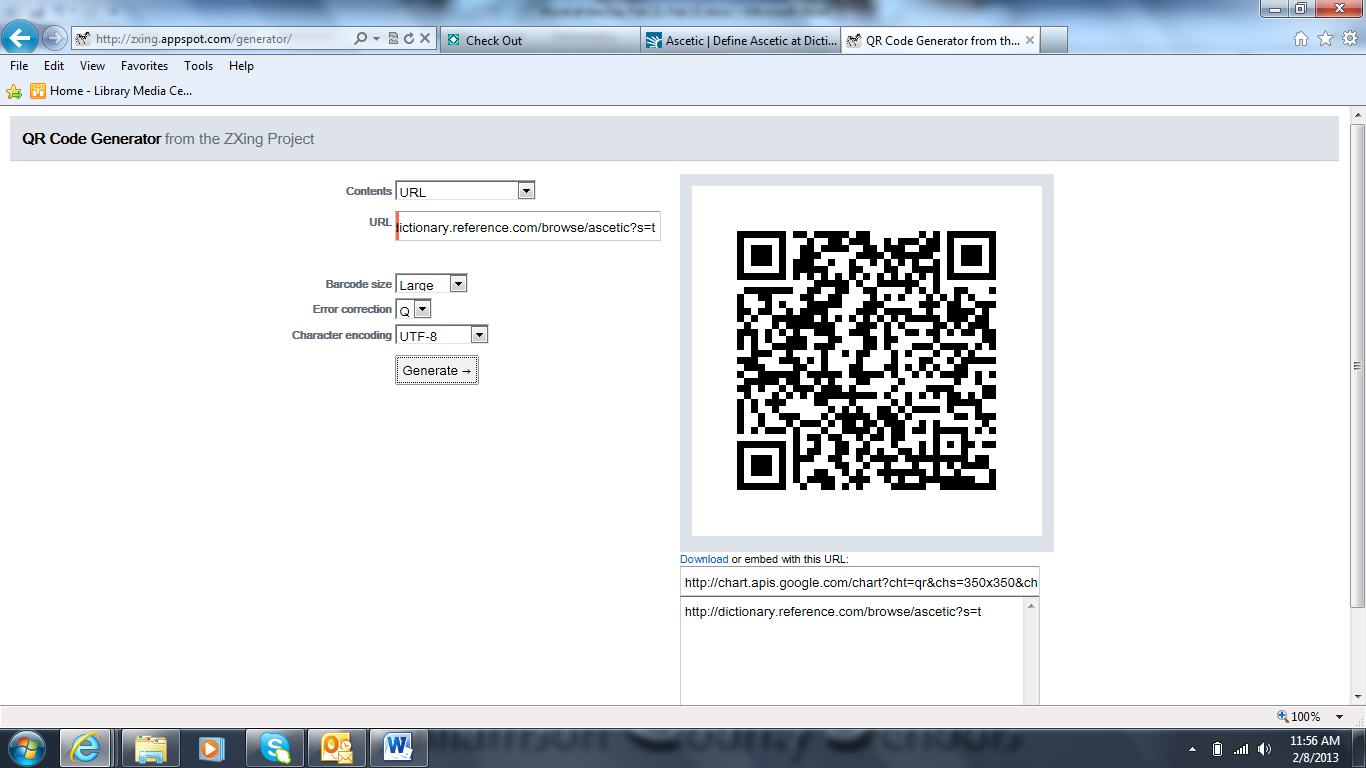 5. rigorously abstinent; austere: an ascetic existence. 6. exceedingly strict or severe in religious exercises or self-mortification. 
Example Sentence: 
Successful applicants endured an ascetic routine of prayers and work from six in the morning until ten at night.


Word selected using http://dictionary.reference.com/Word of the Day: 2/12/2015serene   [suh-reen]PART OF SPEECH: adjective/noun1. calm, peaceful, or tranquil; unruffled: a serene landscape; serene old age. 2. clear; fair: serene weather. 3. ( usually initial capital letter ) most high or august (used as a royal epithet, usually preceded by his, your, etc.): His Serene Highness. 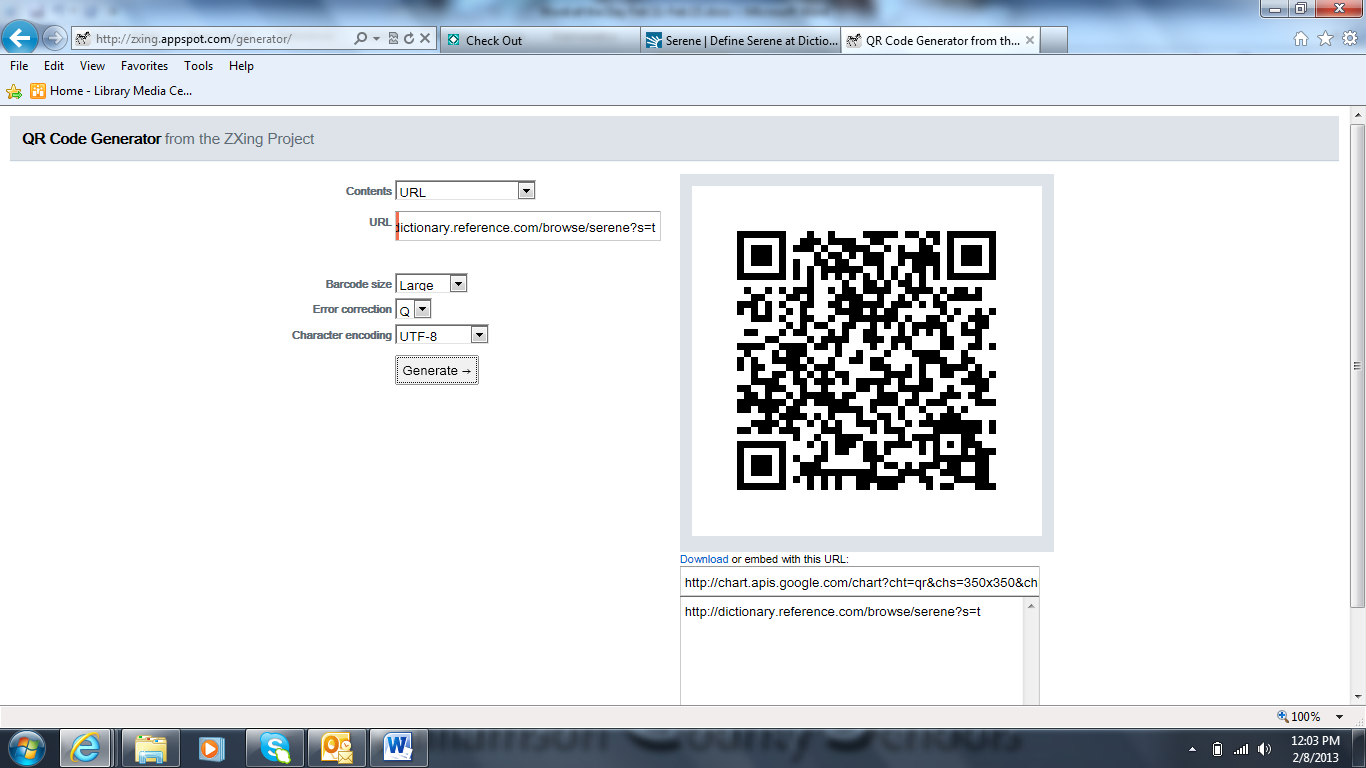 noun 4. serenity; tranquillity. 5. Archaic. a clear or tranquil expanse of sea or sky. Example Sentence: Her serene voice lulled him to sleep. Word selected using: http://dictionary.reference.com/Word of the Day: 2/13/2015abate  [uh-beyt]PART OF SPEECH: verb      1. to reduce in amount, degree, intensity, etc.; lessen; diminish2. Law. a. to put an end to or suppress (a nuisance). b. to suspend or extinguish (an action). c. to annul (a writ). 3. to deduct or subtract: to abate part of the cost. 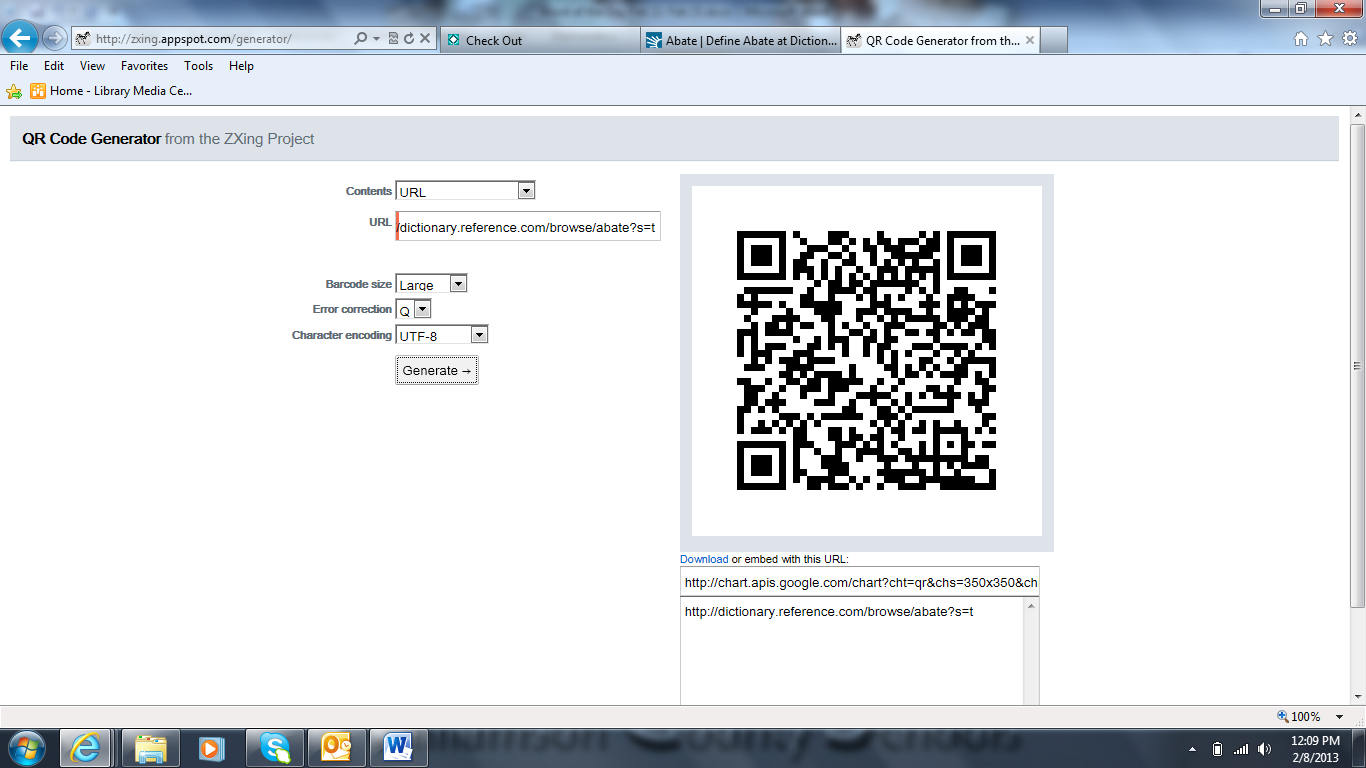 4. to omit: to abate all mention of names. 5. to remove, as in stone carving, or hammer down, as in metalwork, (a portion of a surface) in order to produce a figure or pattern in low relief.    
Example Sentence: 
Acid rain began to abate when pollution contributing to it was limited.
Word selected using: http://dictionary.reference.com/